BLEMAREN NComprimate efervescente. Dizolvă și elimină pietrele și nisipul din rinichi fără durere.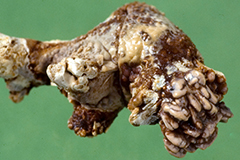 RECOMANDAT PENTRU- dizolvarea concremenților  urici din rinichi și căile urinare și profilaxia formării lor repetate;
- dizolvarea concremenților  uratici oxalici și micști;- după ESWL (spargerea pietrelor ),este recomandat pentru distrugerea nucleelor de cristalizare rămase și care pot favoriza creșterea de pietre noi.
- reglează cantitatea de acid uric din sange, recomandat astfel pentru tratamentul gutei;- reducerea excreției de calciu și îmbunătățește solubilitatea oxalatului de calciu în urină, inhibă formarea cristalelor și previne formarea  pietrelor de oxalat de calciu;
- de asemenea, în tratamentul cu medicamente citostatice, conduce la o creștere a eliberării de acid uric. In plus, produsele metabolice formate într-o astfel de terapie, afectează rinichii, atfel   pericolul de deteriorare este mai mic la un pH de cel puțin 7;
- alcalinizarea urinei este, de asemenea, tratamentul unei afecțiuni congenitale a hematopoiezei caracterizată de fotosensibilitate a pielii ( porfirie cutanată tardivă ).MOD DE ADMINISTRARE ȘI DOZAJ-Prezentare;- comprimat spumant , alb , rotund , cu fațete plate și  cu miros de lamaie.- ambalat în tuburi de plastic ce conțin 20 de comprimate;- prezentare in cutie de carton ce conține 80 capsule efervescente (4×20);- indicator de Ph (vezi foto) și prospect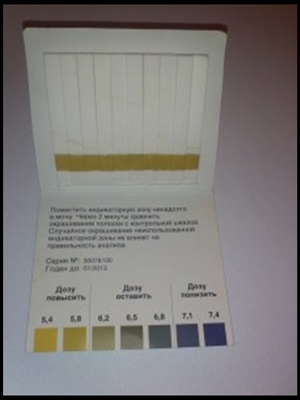 -Administrare și dozaj;-  de trei ori pe zi (dimineața , la amiază și seara – de dorit la una și aceeași oră) se va măsura nivelul pH-ului în urină după care se administrează doza necesară de preparat în stare dizolvată după mancare ; tabletele se vor dizolva în lichid (1/2 pahar cu apă sau suc de fructe) și se vor administra imediat;- doza zilnică se va stabili individual pentru fiecare pacient și poate varia de la 6g la 18g de substanță activă (2-6 tablete) în functie de nivelul pH-ului din urină- se va  determina nivelul pH-ului în urină, înainte de administrare, valoarea acestuia determinand numărul de comprimate ce trebuie luate inițial ,  acesta se măsoară cu ajutorul indicatorului de pH inclus în cutie;- doza se administrează după masă ,de dorit la una și aceași oră , important este să se consume zilnic o cantitate suficientă de lichide (cca 2l) și să se limiteze consumul de carne și preparate din carne;- pH-ul va fi verificat în mod regulat , folosind indicatoarel  de hârtie  atașate , astfel , se ia un bețișor și se introduce in urina timp de cateva secunde apoi se compară culoarea obținută cu grila de culori din carnețel;- Doza trebuie individualizată în funcție de afecțiunea tratată astfel;
-  PH 6.2 – 6.8 pentru pietre de acid uric
-  PH 7,5-8,5 pentru pietre de  cistină
-  PH 6.8-7.4 pentru pietre de oxalat de calciu și mixte
-  PH 7,0-(cel puțin) în timpul tratamentului cu citostatice și pentru gută
-  PH 7,2-7,5 pentru tratatarea  porfiriei cutanată tardivă-Durata tratamentului;Durata administrării diferă în funcție de afecțiune și de răspunsul organismului la tratament. Un tratament pentru dizolvarea pietrelor, poate dura mai multe luni pentru a finaliza cu suces eliminarea completă și evitarea recurenței.O cutie ce conține 80 de comprimate și ajunge pentru aproximativ o lună de tratament.-Compoziție:-  1 comprimat conține:-  Ingrediente active;
-  Acid citric – 1197.0 mg
-  Carbonat de potasiu – 967.5 mg
-  Citrat de sodiu – 835.5 mg
-  Ingrediente inactive: lactoză monohidrat, manitol, aromă de lămâie.-Contraindicații:-  funcție secretoare limitată la rinichi;
-  hipersensibilitate;
-  insuficiență renală acută și cronică în fază decompensantă,
-  alcaloza metabolice;
-  infecții ale tractului urinar cauzate de microorganisme care descompun ureea;
-  dietă strictă fără sare (de exemplu, în formele severe de hipertensiune).
-  paralizie hipercalică periodică;-Indicații suplimentare:Preparatul poate fi folosit de bolnavii de diabet zaharat.
În perioada sarcinii și alăptării copilului nu s-au observat efecte negative în rezultatul administrării preparatului.
Preparatul nu influențează asupra vitezei reacției, de aceea poate fi administrat de conducătorii mijloacelor de transport auto.-Efecte secundare:În cazuri izolate poate provoca dereglări stomaco-intestinale la persoanele dispuse spre aceasta. Au fost semnale de diaree, eructație, dureri în zona abdomenului. Despre toate efectele secundare pacienții sunt rugați să anunțe de urgență medicul.-Prezentare:-  80 capsule efervescente;
-  indicatorul de pH;
-  prospect;-  Blemaren N este fabricat în Germania de către Esparma Arzneimittel ,noi comercializăm varianta concepută pentru statele CSI-Rusia0752 618 678 - 0773 897 659 - Comenzi telefonice 
non stop